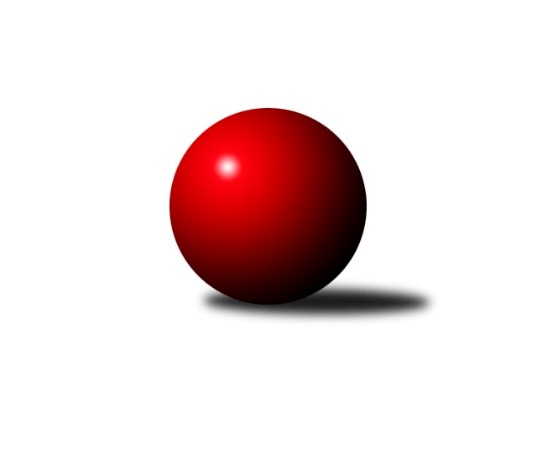 Č.11Ročník 2013/2014	25.5.2024 1. KLM 2013/2014Statistika 11. kolaTabulka družstev:		družstvo	záp	výh	rem	proh	skore	sety	průměr	body	plné	dorážka	chyby	1.	TJ Sokol Husovice	11	9	1	1	64.5 : 23.5 	(158.0 : 106.0)	3434	19	2232	1202	9	2.	KK Slavoj Praha	11	7	1	3	54.0 : 34.0 	(141.0 : 123.0)	3458	15	2253	1204	11.3	3.	KK Moravská Slávia Brno ˝A˝	11	7	0	4	50.0 : 38.0 	(138.5 : 125.5)	3382	14	2227	1154	15.5	4.	SKK Rokycany	11	6	1	4	54.5 : 33.5 	(152.5 : 111.5)	3415	13	2229	1186	12.3	5.	TJ Sokol KARE Luhačovice˝A˝	11	6	1	4	49.0 : 39.0 	(147.0 : 117.0)	3443	13	2269	1174	16.2	6.	TJ Valašské Meziříčí	11	6	1	4	42.5 : 45.5 	(129.5 : 134.5)	3399	13	2221	1178	15.3	7.	SKK  Náchod	11	4	3	4	44.5 : 43.5 	(137.5 : 126.5)	3432	11	2250	1181	11.8	8.	TJ Sokol Kolín	11	5	0	6	45.0 : 43.0 	(125.5 : 138.5)	3391	10	2241	1149	16.3	9.	TJ Jiskra Kovářská	11	5	0	6	41.0 : 47.0 	(121.5 : 142.5)	3369	10	2219	1150	16.8	10.	TJ Třebíč	11	3	1	7	34.5 : 53.5 	(113.5 : 150.5)	3341	7	2212	1130	17.5	11.	TJ Spartak Přerov˝A˝	11	2	0	9	20.5 : 67.5 	(101.5 : 162.5)	3357	4	2217	1140	19.4	12.	TJ Centropen Dačice	11	1	1	9	28.0 : 60.0 	(118.0 : 146.0)	3331	3	2207	1124	17.7Tabulka doma:		družstvo	záp	výh	rem	proh	skore	sety	průměr	body	maximum	minimum	1.	TJ Sokol Husovice	6	6	0	0	42.0 : 6.0 	(99.0 : 45.0)	3501	12	3631	3431	2.	SKK Rokycany	6	5	1	0	39.0 : 9.0 	(98.0 : 46.0)	3570	11	3676	3450	3.	KK Moravská Slávia Brno ˝A˝	5	5	0	0	32.0 : 8.0 	(80.5 : 39.5)	3616	10	3739	3522	4.	KK Slavoj Praha	6	5	0	1	32.5 : 15.5 	(80.5 : 63.5)	3391	10	3441	3358	5.	TJ Sokol KARE Luhačovice˝A˝	6	5	0	1	31.0 : 17.0 	(85.5 : 58.5)	3513	10	3684	3413	6.	TJ Valašské Meziříčí	6	4	1	1	28.5 : 19.5 	(76.0 : 68.0)	3458	9	3539	3314	7.	TJ Sokol Kolín	5	4	0	1	28.5 : 11.5 	(59.5 : 60.5)	3409	8	3447	3346	8.	SKK  Náchod	5	3	2	0	26.5 : 13.5 	(69.5 : 50.5)	3565	8	3641	3519	9.	TJ Třebíč	5	3	0	2	22.5 : 17.5 	(63.0 : 57.0)	3380	6	3469	3321	10.	TJ Jiskra Kovářská	5	2	0	3	18.0 : 22.0 	(54.5 : 65.5)	3328	4	3439	3192	11.	TJ Centropen Dačice	6	1	1	4	20.0 : 28.0 	(70.5 : 73.5)	3328	3	3464	3233	12.	TJ Spartak Přerov˝A˝	5	1	0	4	12.0 : 28.0 	(52.0 : 68.0)	3357	2	3484	3275Tabulka venku:		družstvo	záp	výh	rem	proh	skore	sety	průměr	body	maximum	minimum	1.	TJ Sokol Husovice	5	3	1	1	22.5 : 17.5 	(59.0 : 61.0)	3421	7	3533	3369	2.	TJ Jiskra Kovářská	6	3	0	3	23.0 : 25.0 	(67.0 : 77.0)	3376	6	3457	3302	3.	KK Slavoj Praha	5	2	1	2	21.5 : 18.5 	(60.5 : 59.5)	3471	5	3588	3350	4.	TJ Valašské Meziříčí	5	2	0	3	14.0 : 26.0 	(53.5 : 66.5)	3387	4	3465	3280	5.	KK Moravská Slávia Brno ˝A˝	6	2	0	4	18.0 : 30.0 	(58.0 : 86.0)	3343	4	3378	3281	6.	TJ Sokol KARE Luhačovice˝A˝	5	1	1	3	18.0 : 22.0 	(61.5 : 58.5)	3428	3	3464	3394	7.	SKK  Náchod	6	1	1	4	18.0 : 30.0 	(68.0 : 76.0)	3410	3	3604	3291	8.	SKK Rokycany	5	1	0	4	15.5 : 24.5 	(54.5 : 65.5)	3384	2	3464	3313	9.	TJ Sokol Kolín	6	1	0	5	16.5 : 31.5 	(66.0 : 78.0)	3388	2	3456	3296	10.	TJ Spartak Přerov˝A˝	6	1	0	5	8.5 : 39.5 	(49.5 : 94.5)	3357	2	3494	3199	11.	TJ Třebíč	6	0	1	5	12.0 : 36.0 	(50.5 : 93.5)	3335	1	3488	3210	12.	TJ Centropen Dačice	5	0	0	5	8.0 : 32.0 	(47.5 : 72.5)	3332	0	3400	3250Tabulka podzimní části:		družstvo	záp	výh	rem	proh	skore	sety	průměr	body	doma	venku	1.	TJ Sokol Husovice	11	9	1	1	64.5 : 23.5 	(158.0 : 106.0)	3434	19 	6 	0 	0 	3 	1 	1	2.	KK Slavoj Praha	11	7	1	3	54.0 : 34.0 	(141.0 : 123.0)	3458	15 	5 	0 	1 	2 	1 	2	3.	KK Moravská Slávia Brno ˝A˝	11	7	0	4	50.0 : 38.0 	(138.5 : 125.5)	3382	14 	5 	0 	0 	2 	0 	4	4.	SKK Rokycany	11	6	1	4	54.5 : 33.5 	(152.5 : 111.5)	3415	13 	5 	1 	0 	1 	0 	4	5.	TJ Sokol KARE Luhačovice˝A˝	11	6	1	4	49.0 : 39.0 	(147.0 : 117.0)	3443	13 	5 	0 	1 	1 	1 	3	6.	TJ Valašské Meziříčí	11	6	1	4	42.5 : 45.5 	(129.5 : 134.5)	3399	13 	4 	1 	1 	2 	0 	3	7.	SKK  Náchod	11	4	3	4	44.5 : 43.5 	(137.5 : 126.5)	3432	11 	3 	2 	0 	1 	1 	4	8.	TJ Sokol Kolín	11	5	0	6	45.0 : 43.0 	(125.5 : 138.5)	3391	10 	4 	0 	1 	1 	0 	5	9.	TJ Jiskra Kovářská	11	5	0	6	41.0 : 47.0 	(121.5 : 142.5)	3369	10 	2 	0 	3 	3 	0 	3	10.	TJ Třebíč	11	3	1	7	34.5 : 53.5 	(113.5 : 150.5)	3341	7 	3 	0 	2 	0 	1 	5	11.	TJ Spartak Přerov˝A˝	11	2	0	9	20.5 : 67.5 	(101.5 : 162.5)	3357	4 	1 	0 	4 	1 	0 	5	12.	TJ Centropen Dačice	11	1	1	9	28.0 : 60.0 	(118.0 : 146.0)	3331	3 	1 	1 	4 	0 	0 	5Tabulka jarní části:		družstvo	záp	výh	rem	proh	skore	sety	průměr	body	doma	venku	1.	TJ Centropen Dačice	0	0	0	0	0.0 : 0.0 	(0.0 : 0.0)	0	0 	0 	0 	0 	0 	0 	0 	2.	TJ Jiskra Kovářská	0	0	0	0	0.0 : 0.0 	(0.0 : 0.0)	0	0 	0 	0 	0 	0 	0 	0 	3.	KK Slavoj Praha	0	0	0	0	0.0 : 0.0 	(0.0 : 0.0)	0	0 	0 	0 	0 	0 	0 	0 	4.	TJ Sokol Kolín	0	0	0	0	0.0 : 0.0 	(0.0 : 0.0)	0	0 	0 	0 	0 	0 	0 	0 	5.	SKK Rokycany	0	0	0	0	0.0 : 0.0 	(0.0 : 0.0)	0	0 	0 	0 	0 	0 	0 	0 	6.	TJ Sokol KARE Luhačovice˝A˝	0	0	0	0	0.0 : 0.0 	(0.0 : 0.0)	0	0 	0 	0 	0 	0 	0 	0 	7.	TJ Spartak Přerov˝A˝	0	0	0	0	0.0 : 0.0 	(0.0 : 0.0)	0	0 	0 	0 	0 	0 	0 	0 	8.	TJ Třebíč	0	0	0	0	0.0 : 0.0 	(0.0 : 0.0)	0	0 	0 	0 	0 	0 	0 	0 	9.	TJ Valašské Meziříčí	0	0	0	0	0.0 : 0.0 	(0.0 : 0.0)	0	0 	0 	0 	0 	0 	0 	0 	10.	SKK  Náchod	0	0	0	0	0.0 : 0.0 	(0.0 : 0.0)	0	0 	0 	0 	0 	0 	0 	0 	11.	TJ Sokol Husovice	0	0	0	0	0.0 : 0.0 	(0.0 : 0.0)	0	0 	0 	0 	0 	0 	0 	0 	12.	KK Moravská Slávia Brno ˝A˝	0	0	0	0	0.0 : 0.0 	(0.0 : 0.0)	0	0 	0 	0 	0 	0 	0 	0 Zisk bodů pro družstvo:		jméno hráče	družstvo	body	zápasy	v %	dílčí body	sety	v %	1.	Zdeněk Vymazal 	TJ Sokol Husovice 	10	/	11	(91%)	34.5	/	44	(78%)	2.	Jiří Mrlík 	TJ Sokol KARE Luhačovice˝A˝ 	10	/	11	(91%)	31.5	/	44	(72%)	3.	Filip Dejda 	TJ Sokol Kolín  	9.5	/	11	(86%)	26.5	/	44	(60%)	4.	Dušan Ryba 	TJ Sokol Husovice 	9	/	10	(90%)	26	/	40	(65%)	5.	Zdeněk Gartus 	KK Slavoj Praha 	9	/	11	(82%)	34	/	44	(77%)	6.	Jan Endršt 	SKK Rokycany 	9	/	11	(82%)	29	/	44	(66%)	7.	Martin Kovář 	SKK  Náchod 	9	/	11	(82%)	28.5	/	44	(65%)	8.	Radim Metelka 	TJ Valašské Meziříčí 	9	/	11	(82%)	27.5	/	44	(63%)	9.	Jiří Radil 	TJ Sokol Husovice 	8.5	/	11	(77%)	26	/	44	(59%)	10.	Pavel Honsa 	SKK Rokycany 	8	/	10	(80%)	26.5	/	40	(66%)	11.	Rostislav Gorecký 	TJ Sokol KARE Luhačovice˝A˝ 	8	/	11	(73%)	32.5	/	44	(74%)	12.	Martin Fűrst 	SKK Rokycany 	7	/	9	(78%)	25	/	36	(69%)	13.	Martin Švorba 	TJ Sokol Kolín  	7	/	9	(78%)	22.5	/	36	(63%)	14.	Kamil Nestrojil 	TJ Třebíč 	7	/	10	(70%)	24	/	40	(60%)	15.	Vlastimil Zeman ml. ml.	TJ Jiskra Kovářská 	7	/	10	(70%)	23	/	40	(58%)	16.	Anton Stašák 	KK Slavoj Praha 	7	/	10	(70%)	22	/	40	(55%)	17.	Jiří Axman ml. ml.	TJ Sokol Husovice 	7	/	11	(64%)	26	/	44	(59%)	18.	Michal Markus 	TJ Sokol KARE Luhačovice˝A˝ 	7	/	11	(64%)	24.5	/	44	(56%)	19.	Roman Weiss 	TJ Sokol Kolín  	7	/	11	(64%)	24.5	/	44	(56%)	20.	Václav Mazur 	TJ Spartak Přerov˝A˝ 	7	/	11	(64%)	24.5	/	44	(56%)	21.	David Junek 	TJ Jiskra Kovářská 	7	/	11	(64%)	24	/	44	(55%)	22.	Michal Pytlík 	SKK Rokycany 	6.5	/	10	(65%)	23	/	40	(58%)	23.	Roman Straka 	SKK  Náchod 	6.5	/	11	(59%)	25	/	44	(57%)	24.	Petr Pavlík 	KK Slavoj Praha 	6.5	/	11	(59%)	20	/	44	(45%)	25.	Petr Žahourek 	TJ Centropen Dačice 	6	/	8	(75%)	20	/	32	(63%)	26.	Pavel Palian 	KK Moravská Slávia Brno ˝A˝ 	6	/	9	(67%)	19.5	/	36	(54%)	27.	Libor Škoula 	TJ Sokol Husovice 	6	/	9	(67%)	18.5	/	36	(51%)	28.	Jiří Hetych ml.	SKK  Náchod 	6	/	10	(60%)	25.5	/	40	(64%)	29.	Robert Pevný 	TJ Třebíč 	6	/	10	(60%)	24	/	40	(60%)	30.	Petr Mika 	KK Moravská Slávia Brno ˝A˝ 	6	/	10	(60%)	22	/	40	(55%)	31.	Milan Blecha 	TJ Centropen Dačice 	6	/	11	(55%)	28	/	44	(64%)	32.	Vojtěch Špelina 	SKK Rokycany 	6	/	11	(55%)	22	/	44	(50%)	33.	Martin Pejčoch 	TJ Jiskra Kovářská 	6	/	11	(55%)	22	/	44	(50%)	34.	Jiří Bartoníček 	KK Slavoj Praha 	5.5	/	7	(79%)	16	/	28	(57%)	35.	Milan Klika 	KK Moravská Slávia Brno ˝A˝ 	5	/	9	(56%)	22	/	36	(61%)	36.	Michal Šimek 	TJ Sokol Husovice 	5	/	9	(56%)	20	/	36	(56%)	37.	Zdeněk Vránek 	KK Moravská Slávia Brno ˝A˝ 	5	/	10	(50%)	19.5	/	40	(49%)	38.	Ondřej Topič 	TJ Spartak Přerov˝A˝ 	5	/	11	(45%)	22	/	44	(50%)	39.	Petr Dobeš ml.	TJ Třebíč 	5	/	11	(45%)	20	/	44	(45%)	40.	Milan Kabelka 	TJ Centropen Dačice 	5	/	11	(45%)	18.5	/	44	(42%)	41.	Vlastimil Bělíček 	TJ Valašské Meziříčí 	4.5	/	10	(45%)	21.5	/	40	(54%)	42.	Václav Rypel 	TJ Třebíč 	4.5	/	11	(41%)	17	/	44	(39%)	43.	Miroslav Milan 	KK Moravská Slávia Brno ˝A˝ 	4	/	5	(80%)	16	/	20	(80%)	44.	Vlastimil Zeman st. 	TJ Jiskra Kovářská 	4	/	6	(67%)	14	/	24	(58%)	45.	Jiří Němec 	TJ Sokol Kolín  	4	/	6	(67%)	11	/	24	(46%)	46.	Pavel Kubálek 	TJ Sokol KARE Luhačovice˝A˝ 	4	/	7	(57%)	17.5	/	28	(63%)	47.	Martin Kozel st.	KK Slavoj Praha 	4	/	8	(50%)	17.5	/	32	(55%)	48.	Václav Zajíc 	TJ Centropen Dačice 	4	/	8	(50%)	16	/	32	(50%)	49.	Ladislav Urban 	SKK Rokycany 	4	/	8	(50%)	14	/	32	(44%)	50.	Vladimír Výrek 	TJ Valašské Meziříčí 	4	/	9	(44%)	20	/	36	(56%)	51.	Stanislav Březina 	KK Slavoj Praha 	4	/	9	(44%)	18.5	/	36	(51%)	52.	Petr Března 	TJ Třebíč 	4	/	9	(44%)	14	/	36	(39%)	53.	Zdeněk Říha 	SKK  Náchod 	4	/	9	(44%)	13.5	/	36	(38%)	54.	Petr Holý 	SKK  Náchod 	4	/	10	(40%)	18	/	40	(45%)	55.	Pavel Antoš 	KK Moravská Slávia Brno ˝A˝ 	4	/	10	(40%)	16	/	40	(40%)	56.	Tomáš Cabák 	TJ Valašské Meziříčí 	4	/	11	(36%)	21.5	/	44	(49%)	57.	Lukáš Doubrava 	TJ Jiskra Kovářská 	4	/	11	(36%)	18.5	/	44	(42%)	58.	Štěpán Večerka 	KK Moravská Slávia Brno ˝A˝ 	3	/	4	(75%)	9	/	16	(56%)	59.	David Volek 	TJ Valašské Meziříčí 	3	/	6	(50%)	9	/	24	(38%)	60.	Jindřich Lauer 	TJ Sokol Kolín  	3	/	7	(43%)	11.5	/	28	(41%)	61.	Jiří Hendrych 	TJ Spartak Přerov˝A˝ 	3	/	7	(43%)	11.5	/	28	(41%)	62.	Jiří Staněk 	TJ Sokol KARE Luhačovice˝A˝ 	3	/	9	(33%)	16.5	/	36	(46%)	63.	Jan Pelák 	TJ Sokol Kolín  	3	/	9	(33%)	16	/	36	(44%)	64.	Daniel Neumann 	SKK  Náchod 	3	/	10	(30%)	20.5	/	40	(51%)	65.	Radek Polách 	TJ Sokol KARE Luhačovice˝A˝ 	3	/	10	(30%)	15.5	/	40	(39%)	66.	Petr Dvořák 	TJ Jiskra Kovářská 	2	/	3	(67%)	6	/	12	(50%)	67.	Evžen Valtr 	KK Slavoj Praha 	2	/	6	(33%)	10	/	24	(42%)	68.	Dalibor Tuček 	TJ Valašské Meziříčí 	2	/	7	(29%)	12	/	28	(43%)	69.	Jiří Malínek 	TJ Centropen Dačice 	2	/	11	(18%)	17	/	44	(39%)	70.	Jaroslav Šatník 	TJ Sokol Kolín  	1.5	/	9	(17%)	12	/	36	(33%)	71.	Milan Krejčí 	KK Moravská Slávia Brno ˝A˝ 	1	/	1	(100%)	3	/	4	(75%)	72.	Miroslav Jemelík 	TJ Třebíč 	1	/	1	(100%)	2	/	4	(50%)	73.	Karel Novák 	TJ Centropen Dačice 	1	/	3	(33%)	3.5	/	12	(29%)	74.	Mojmír Holec 	TJ Centropen Dačice 	1	/	3	(33%)	3	/	12	(25%)	75.	Roman Goldemund 	TJ Spartak Přerov˝A˝ 	1	/	4	(25%)	9	/	16	(56%)	76.	Jiří Kudláček 	TJ Sokol KARE Luhačovice˝A˝ 	1	/	4	(25%)	7	/	16	(44%)	77.	Zdeněk Enžl 	SKK Rokycany 	1	/	5	(20%)	9	/	20	(45%)	78.	Karel Uhlíř 	TJ Třebíč 	1	/	5	(20%)	7.5	/	20	(38%)	79.	Michal Kellner 	KK Moravská Slávia Brno ˝A˝ 	1	/	6	(17%)	8	/	24	(33%)	80.	Dalibor Jandík 	TJ Valašské Meziříčí 	1	/	8	(13%)	15	/	32	(47%)	81.	Jakub Pleban 	TJ Spartak Přerov˝A˝ 	0.5	/	11	(5%)	13.5	/	44	(31%)	82.	Petr Vácha 	TJ Spartak Přerov˝A˝ 	0	/	1	(0%)	1	/	4	(25%)	83.	David Janušík 	TJ Spartak Přerov˝A˝ 	0	/	1	(0%)	1	/	4	(25%)	84.	Viktor Jeřábek 	TJ Centropen Dačice 	0	/	1	(0%)	0	/	4	(0%)	85.	Jaroslav Krejčí 	TJ Spartak Přerov˝A˝ 	0	/	1	(0%)	0	/	4	(0%)	86.	Petr Vojtíšek 	TJ Centropen Dačice 	0	/	2	(0%)	3	/	8	(38%)	87.	Tomáš Bártů 	TJ Centropen Dačice 	0	/	2	(0%)	3	/	8	(38%)	88.	Milan Kanda 	TJ Spartak Přerov˝A˝ 	0	/	2	(0%)	3	/	8	(38%)	89.	Pavel Kabelka 	TJ Centropen Dačice 	0	/	2	(0%)	3	/	8	(38%)	90.	Jan Dobeš 	TJ Třebíč 	0	/	2	(0%)	2	/	8	(25%)	91.	Aleš Zeman 	TJ Třebíč 	0	/	2	(0%)	1.5	/	8	(19%)	92.	Jiří Divila ml. 	TJ Spartak Přerov˝A˝ 	0	/	2	(0%)	1	/	8	(13%)	93.	František Caha 	TJ Třebíč 	0	/	2	(0%)	0.5	/	8	(6%)	94.	Ladislav Beránek 	SKK  Náchod 	0	/	3	(0%)	5	/	12	(42%)	95.	Vladimír Mánek 	TJ Spartak Přerov˝A˝ 	0	/	3	(0%)	2	/	12	(17%)	96.	Pavel Vymazal 	TJ Sokol Husovice 	0	/	3	(0%)	2	/	12	(17%)	97.	Milan Hrouda 	TJ Jiskra Kovářská 	0	/	4	(0%)	5	/	16	(31%)	98.	Jaroslav Tejml 	TJ Jiskra Kovářská 	0	/	4	(0%)	3	/	16	(19%)	99.	Petr Pavelka ml 	TJ Spartak Přerov˝A˝ 	0	/	11	(0%)	13	/	44	(30%)Průměry na kuželnách:		kuželna	průměr	plné	dorážka	chyby	výkon na hráče	1.	SKK Nachod, 1-4	3533	2320	1213	14.9	(588.9)	2.	KK MS Brno, 1-4	3527	2309	1217	11.6	(587.8)	3.	SKK Rokycany, 1-4	3467	2267	1199	16.5	(577.9)	4.	TJ Sokol Luhačovice, 1-4	3465	2256	1209	14.2	(577.7)	5.	TJ Valašské Meziříčí, 1-4	3440	2253	1186	14.4	(573.4)	6.	TJ Sokol Husovice, 1-4	3405	2226	1179	13.8	(567.5)	7.	TJ Sparta Kutná Hora, 1-4	3383	2235	1148	14.5	(563.9)	8.	TJ Spartak Přerov, 1-6	3382	2231	1150	17.9	(563.7)	9.	TJ Třebíč, 1-4	3373	2211	1161	14.7	(562.2)	10.	KK Slavia Praha, 1-4	3358	2200	1157	13.6	(559.7)	11.	Kuželna Golf Club, 1-4	3348	2209	1138	16.2	(558.0)	12.	TJ Centropen Dačice, 1-4	3340	2209	1131	16.8	(556.8)Nejlepší výkony na kuželnách:SKK Nachod, 1-4SKK  Náchod	3641	5. kolo	Zdeněk Gartus 	KK Slavoj Praha	684	9. koloKK Slavoj Praha	3588	9. kolo	Roman Straka 	SKK  Náchod	649	5. koloSKK  Náchod	3563	7. kolo	Jiří Hendrych 	TJ Spartak Přerov˝A˝	635	5. koloSKK  Náchod	3560	9. kolo	Jiří Axman ml. ml.	TJ Sokol Husovice	634	7. koloSKK  Náchod	3540	11. kolo	Daniel Neumann 	SKK  Náchod	627	11. koloTJ Sokol Husovice	3533	7. kolo	Roman Straka 	SKK  Náchod	625	7. koloSKK  Náchod	3519	3. kolo	Martin Kovář 	SKK  Náchod	623	11. koloTJ Spartak Přerov˝A˝	3494	5. kolo	Petr Holý 	SKK  Náchod	619	3. koloTJ Sokol Kolín 	3450	3. kolo	Jiří Hetych ml.	SKK  Náchod	614	7. koloTJ Sokol KARE Luhačovice˝A˝	3446	11. kolo	Michal Šimek 	TJ Sokol Husovice	612	7. koloKK MS Brno, 1-4KK Moravská Slávia Brno ˝A˝	3739	4. kolo	Pavel Palian 	KK Moravská Slávia Brno ˝A˝	666	8. koloKK Moravská Slávia Brno ˝A˝	3640	10. kolo	Miroslav Milan 	KK Moravská Slávia Brno ˝A˝	651	10. koloKK Moravská Slávia Brno ˝A˝	3602	8. kolo	Štěpán Večerka 	KK Moravská Slávia Brno ˝A˝	650	4. koloKK Moravská Slávia Brno ˝A˝	3579	6. kolo	Pavel Palian 	KK Moravská Slávia Brno ˝A˝	643	4. koloKK Moravská Slávia Brno ˝A˝	3522	2. kolo	Zdeněk Vránek 	KK Moravská Slávia Brno ˝A˝	640	4. koloTJ Třebíč	3488	6. kolo	Zdeněk Vránek 	KK Moravská Slávia Brno ˝A˝	636	10. koloTJ Jiskra Kovářská	3457	10. kolo	Miroslav Milan 	KK Moravská Slávia Brno ˝A˝	635	8. koloTJ Sokol Kolín 	3456	4. kolo	Miroslav Milan 	KK Moravská Slávia Brno ˝A˝	634	2. koloTJ Spartak Přerov˝A˝	3423	8. kolo	Pavel Antoš 	KK Moravská Slávia Brno ˝A˝	632	6. koloSKK  Náchod	3364	2. kolo	Petr Mika 	KK Moravská Slávia Brno ˝A˝	629	4. koloSKK Rokycany, 1-4SKK Rokycany	3676	9. kolo	Vojtěch Špelina 	SKK Rokycany	647	11. koloSKK  Náchod	3604	1. kolo	Daniel Neumann 	SKK  Náchod	645	1. koloSKK Rokycany	3602	1. kolo	Martin Fűrst 	SKK Rokycany	637	11. koloSKK Rokycany	3599	5. kolo	Jan Endršt 	SKK Rokycany	636	9. koloSKK Rokycany	3587	11. kolo	Vojtěch Špelina 	SKK Rokycany	634	9. koloSKK Rokycany	3503	7. kolo	Pavel Honsa 	SKK Rokycany	634	1. koloSKK Rokycany	3450	3. kolo	Zdeněk Říha 	SKK  Náchod	627	1. koloTJ Centropen Dačice	3400	9. kolo	Pavel Honsa 	SKK Rokycany	627	7. koloTJ Valašské Meziříčí	3395	7. kolo	Milan Kabelka 	TJ Centropen Dačice	624	9. koloTJ Jiskra Kovářská	3302	5. kolo	Martin Fűrst 	SKK Rokycany	617	5. koloTJ Sokol Luhačovice, 1-4TJ Sokol KARE Luhačovice˝A˝	3684	3. kolo	Michal Markus 	TJ Sokol KARE Luhačovice˝A˝	655	3. koloTJ Sokol KARE Luhačovice˝A˝	3588	10. kolo	Zdeněk Gartus 	KK Slavoj Praha	651	7. koloKK Slavoj Praha	3531	7. kolo	Pavel Kubálek 	TJ Sokol KARE Luhačovice˝A˝	647	3. koloTJ Sokol KARE Luhačovice˝A˝	3498	5. kolo	Pavel Kubálek 	TJ Sokol KARE Luhačovice˝A˝	641	10. koloTJ Sokol KARE Luhačovice˝A˝	3466	7. kolo	Michal Markus 	TJ Sokol KARE Luhačovice˝A˝	638	5. koloSKK Rokycany	3446	10. kolo	Radek Polách 	TJ Sokol KARE Luhačovice˝A˝	616	3. koloTJ Sokol KARE Luhačovice˝A˝	3431	1. kolo	Jiří Mrlík 	TJ Sokol KARE Luhačovice˝A˝	613	3. koloTJ Sokol KARE Luhačovice˝A˝	3413	9. kolo	Michal Markus 	TJ Sokol KARE Luhačovice˝A˝	612	1. koloTJ Sokol Husovice	3401	5. kolo	Jiří Radil 	TJ Sokol Husovice	611	5. koloTJ Sokol Kolín 	3384	1. kolo	Michal Markus 	TJ Sokol KARE Luhačovice˝A˝	611	10. koloTJ Valašské Meziříčí, 1-4TJ Valašské Meziříčí	3539	8. kolo	Vladimír Výrek 	TJ Valašské Meziříčí	642	1. koloTJ Valašské Meziříčí	3533	4. kolo	Rostislav Gorecký 	TJ Sokol KARE Luhačovice˝A˝	636	6. koloSKK  Náchod	3499	8. kolo	Radim Metelka 	TJ Valašské Meziříčí	635	10. koloTJ Valašské Meziříčí	3485	10. kolo	Radim Metelka 	TJ Valašské Meziříčí	627	8. koloTJ Třebíč	3469	10. kolo	Vlastimil Bělíček 	TJ Valašské Meziříčí	624	8. koloTJ Valašské Meziříčí	3447	6. kolo	Radim Metelka 	TJ Valašské Meziříčí	621	4. koloTJ Valašské Meziříčí	3428	1. kolo	Tomáš Cabák 	TJ Valašské Meziříčí	615	8. koloKK Slavoj Praha	3424	4. kolo	Vladimír Výrek 	TJ Valašské Meziříčí	613	4. koloTJ Sokol KARE Luhačovice˝A˝	3394	6. kolo	Roman Straka 	SKK  Náchod	612	8. koloKK Moravská Slávia Brno ˝A˝	3378	3. kolo	Petr Pavlík 	KK Slavoj Praha	610	4. koloTJ Sokol Husovice, 1-4TJ Sokol Husovice	3631	4. kolo	Zdeněk Vymazal 	TJ Sokol Husovice	646	1. koloTJ Sokol Husovice	3521	10. kolo	Zdeněk Vymazal 	TJ Sokol Husovice	634	4. koloTJ Sokol Husovice	3510	6. kolo	Jiří Radil 	TJ Sokol Husovice	627	4. koloTJ Sokol Husovice	3456	2. kolo	Filip Dejda 	TJ Sokol Kolín 	624	8. koloTJ Sokol Husovice	3454	1. kolo	Pavel Honsa 	SKK Rokycany	616	6. koloTJ Sokol Husovice	3431	8. kolo	Jiří Axman ml. ml.	TJ Sokol Husovice	615	2. koloTJ Sokol Kolín 	3356	8. kolo	Michal Šimek 	TJ Sokol Husovice	613	4. koloSKK Rokycany	3353	6. kolo	Michal Šimek 	TJ Sokol Husovice	609	6. koloTJ Spartak Přerov˝A˝	3309	10. kolo	Zdeněk Vymazal 	TJ Sokol Husovice	609	10. koloKK Moravská Slávia Brno ˝A˝	3309	1. kolo	Pavel Vymazal 	TJ Sokol Husovice	607	10. koloTJ Sparta Kutná Hora, 1-4TJ Sokol Kolín 	3447	5. kolo	Filip Dejda 	TJ Sokol Kolín 	612	11. koloTJ Sokol Kolín 	3443	11. kolo	Martin Švorba 	TJ Sokol Kolín 	612	11. koloTJ Sokol Kolín 	3436	9. kolo	David Junek 	TJ Jiskra Kovářská	606	7. koloTJ Jiskra Kovářská	3408	7. kolo	Roman Weiss 	TJ Sokol Kolín 	606	9. koloTJ Třebíč	3396	5. kolo	Filip Dejda 	TJ Sokol Kolín 	599	7. koloTJ Sokol Kolín 	3374	7. kolo	Filip Dejda 	TJ Sokol Kolín 	599	9. koloTJ Valašské Meziříčí	3367	9. kolo	Radim Metelka 	TJ Valašské Meziříčí	598	9. koloTJ Sokol Kolín 	3346	2. kolo	Vlastimil Bělíček 	TJ Valašské Meziříčí	596	9. koloSKK Rokycany	3313	2. kolo	Jan Pelák 	TJ Sokol Kolín 	593	9. koloTJ Centropen Dačice	3304	11. kolo	Filip Dejda 	TJ Sokol Kolín 	592	5. koloTJ Spartak Přerov, 1-6TJ Spartak Přerov˝A˝	3484	2. kolo	Václav Mazur 	TJ Spartak Přerov˝A˝	627	2. koloTJ Valašské Meziříčí	3465	11. kolo	Vlastimil Bělíček 	TJ Valašské Meziříčí	614	11. koloSKK Rokycany	3464	4. kolo	Václav Mazur 	TJ Spartak Přerov˝A˝	614	9. koloTJ Sokol Kolín 	3385	6. kolo	Pavel Honsa 	SKK Rokycany	608	4. koloTJ Spartak Přerov˝A˝	3378	6. kolo	Radim Metelka 	TJ Valašské Meziříčí	599	11. koloTJ Centropen Dačice	3370	2. kolo	Milan Blecha 	TJ Centropen Dačice	598	2. koloTJ Spartak Přerov˝A˝	3361	11. kolo	David Volek 	TJ Valašské Meziříčí	595	11. koloTJ Jiskra Kovářská	3352	9. kolo	Filip Dejda 	TJ Sokol Kolín 	593	6. koloTJ Spartak Přerov˝A˝	3288	4. kolo	Jan Endršt 	SKK Rokycany	590	4. koloTJ Spartak Přerov˝A˝	3275	9. kolo	Ondřej Topič 	TJ Spartak Přerov˝A˝	590	2. koloTJ Třebíč, 1-4TJ Třebíč	3469	2. kolo	Robert Pevný 	TJ Třebíč	648	2. koloTJ Sokol KARE Luhačovice˝A˝	3396	2. kolo	Petr Března 	TJ Třebíč	603	2. koloTJ Třebíč	3386	11. kolo	Jiří Mrlík 	TJ Sokol KARE Luhačovice˝A˝	601	2. koloTJ Třebíč	3377	4. kolo	Kamil Nestrojil 	TJ Třebíč	600	4. koloTJ Sokol Husovice	3369	9. kolo	Robert Pevný 	TJ Třebíč	597	11. koloSKK  Náchod	3368	4. kolo	Kamil Nestrojil 	TJ Třebíč	597	2. koloKK Slavoj Praha	3350	11. kolo	Petr Dobeš ml.	TJ Třebíč	596	9. koloTJ Třebíč	3349	9. kolo	Jiří Bartoníček 	KK Slavoj Praha	595	11. koloTJ Spartak Přerov˝A˝	3345	7. kolo	Libor Škoula 	TJ Sokol Husovice	591	9. koloTJ Třebíč	3321	7. kolo	Ondřej Topič 	TJ Spartak Přerov˝A˝	589	7. koloKK Slavia Praha, 1-4KK Slavoj Praha	3441	10. kolo	Zdeněk Gartus 	KK Slavoj Praha	673	10. koloTJ Sokol Husovice	3422	3. kolo	Zdeněk Gartus 	KK Slavoj Praha	631	5. koloKK Slavoj Praha	3421	5. kolo	Anton Stašák 	KK Slavoj Praha	621	8. koloKK Slavoj Praha	3405	8. kolo	Zdeněk Gartus 	KK Slavoj Praha	620	6. koloKK Slavoj Praha	3364	3. kolo	Anton Stašák 	KK Slavoj Praha	617	3. koloKK Slavoj Praha	3359	6. kolo	Anton Stašák 	KK Slavoj Praha	617	1. koloKK Slavoj Praha	3358	1. kolo	Zdeněk Gartus 	KK Slavoj Praha	609	3. koloKK Moravská Slávia Brno ˝A˝	3357	5. kolo	Zdeněk Vymazal 	TJ Sokol Husovice	606	3. koloSKK Rokycany	3343	8. kolo	Filip Dejda 	TJ Sokol Kolín 	598	10. koloTJ Centropen Dačice	3334	6. kolo	Martin Švorba 	TJ Sokol Kolín 	598	10. koloKuželna Golf Club, 1-4KK Slavoj Praha	3461	2. kolo	Stanislav Březina 	KK Slavoj Praha	611	2. koloTJ Sokol KARE Luhačovice˝A˝	3442	4. kolo	Jiří Mrlík 	TJ Sokol KARE Luhačovice˝A˝	610	4. koloTJ Jiskra Kovářská	3439	8. kolo	Jiří Hetych ml.	SKK  Náchod	607	6. koloTJ Sokol Husovice	3378	11. kolo	David Junek 	TJ Jiskra Kovářská	607	8. koloTJ Jiskra Kovářská	3348	11. kolo	Martin Pejčoch 	TJ Jiskra Kovářská	606	11. koloTJ Jiskra Kovářská	3338	6. kolo	Vlastimil Zeman ml. ml.	TJ Jiskra Kovářská	605	8. koloSKK  Náchod	3332	6. kolo	Petr Pavlík 	KK Slavoj Praha	599	2. koloTJ Jiskra Kovářská	3321	4. kolo	David Junek 	TJ Jiskra Kovářská	598	6. koloTJ Třebíč	3230	8. kolo	Rostislav Gorecký 	TJ Sokol KARE Luhačovice˝A˝	597	4. koloTJ Jiskra Kovářská	3192	2. kolo	Zdeněk Gartus 	KK Slavoj Praha	594	2. koloTJ Centropen Dačice, 1-4TJ Sokol KARE Luhačovice˝A˝	3464	8. kolo	Michal Markus 	TJ Sokol KARE Luhačovice˝A˝	631	8. koloTJ Centropen Dačice	3464	8. kolo	Vlastimil Bělíček 	TJ Valašské Meziříčí	626	5. koloTJ Valašské Meziříčí	3428	5. kolo	Milan Kabelka 	TJ Centropen Dačice	616	8. koloTJ Jiskra Kovářská	3365	3. kolo	Milan Blecha 	TJ Centropen Dačice	612	7. koloTJ Centropen Dačice	3359	5. kolo	Martin Pejčoch 	TJ Jiskra Kovářská	612	3. koloKK Moravská Slávia Brno ˝A˝	3353	7. kolo	Jiří Mrlík 	TJ Sokol KARE Luhačovice˝A˝	607	8. koloTJ Centropen Dačice	3345	1. kolo	Petr Mika 	KK Moravská Slávia Brno ˝A˝	605	7. koloTJ Centropen Dačice	3313	7. kolo	Petr Žahourek 	TJ Centropen Dačice	595	1. koloSKK  Náchod	3291	10. kolo	David Junek 	TJ Jiskra Kovářská	594	3. koloTJ Centropen Dačice	3256	10. kolo	Lukáš Doubrava 	TJ Jiskra Kovářská	589	3. koloČetnost výsledků:	8.0 : 0.0	4x	7.5 : 0.5	1x	7.0 : 1.0	13x	6.0 : 2.0	13x	5.5 : 2.5	2x	5.0 : 3.0	11x	4.0 : 4.0	5x	3.5 : 4.5	2x	3.0 : 5.0	6x	2.0 : 6.0	5x	1.0 : 7.0	3x	0.0 : 8.0	1x